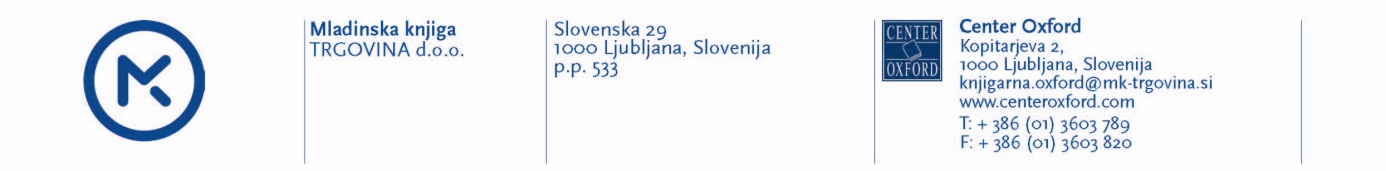 Predpisano književno besedilo za pisni sestavek na temo 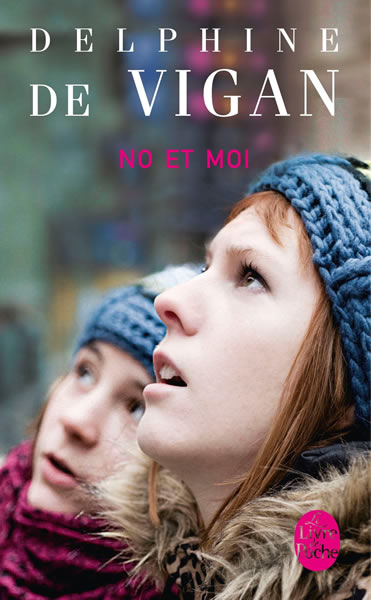 iz književnosti pri pisnem delu in za tretje vprašanje pri ustnem delu izpita splošne mature iz francoščine na višji ravni na splošni maturi 2021 je knjiga Delphine De Vigan: No et moi.
Knjige lahko naročite z naročilnico.Lep pozdrav iz Centra Oxford.
Mojca MikužSvetovalka za romanske jezike
petra.cerar@mk-trgovina.si
Vse cene vključujejo DDV in veljajo za trenutno zalogo. Pridržujemo si pravico do spremembe le teh. Ime in priimek profesorice/profesorja:  ……………………………………………………………………………………………………………………………………Ustanova:	………………………………………………………………………………………………………………………………………………………………….Kontaktna oseba:	………………………………………………………………………………………………………………………………………………………………….Naslov:		………………………………………………………………………………………………………………………………………………………………….E-naslov:		…………………………………………………………	Telefonska številka:	……………………………………………………….Datum:		…………………………………………………………	Podpis:			……………………………………………………….						Žig:NAROČANJE: - po pošti: Mladinska knjiga Trgovina, Center Oxford, Kopitarjeva 2, 1000 Ljubljana                         - faks: 01/588 7521                         - elektronski naslov: narocila.oxford@mk-trgovina.siS podpisom dovoljujem, da Mladinska knjiga Založba d.d. in Mladinska knjiga Trgovina d.o.o. z namenom izpolnjevanja ali uveljavljanja pravic iz pogodbenega razmerja in neposrednega trženja vzpostavijo, vzdržujejo in upravljajo z mojimi osebnimi podatki za neomejeno časovno obdobje, ter posredujejo te podatke za te namene druga drugi. Vse navedene družbe zagotavljajo varstvo osebnih podatkov po Zakonu o varstvu osebnih podatkov (Uradni list RS št. 86/2004). Kadarkoli lahko pisno ali po telefonu zahtevate, da v 15 dneh trajno ali začasno prenehamo uporabljati vaše osebne podatke za namen neposrednega trženja, ter vas o tem v nadaljnjih 5 dneh obvestimo na naše stroške. Družba je vpisana v register pri Okrožnem sodišču v Ljubljani pod številko 1/02640/00, osnovni kapital znaša 4.059.443,16 EUR. Predsednik uprave je Peter Tomšič.  eannaslovcenašt. naročenih izvodov9782253124801No et moi8,95  eur